ARTS PLASTIQUESLE SUPER CONTOUR Choisir l’un de ces dessins ci-dessous, le reproduire sur un carton blanc (cahier de dessin) et contourner-le avec 3 couleurs au choix.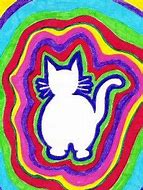 Aidez-vous du dessin ci-contre. 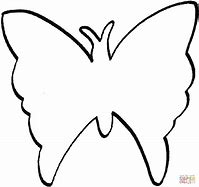 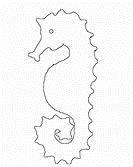 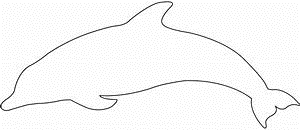 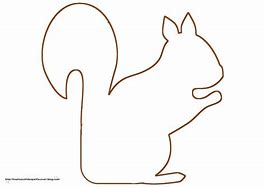 Collège des Dominicaines de notre Dame de la Délivrande – Araya-Classe : CE1                                                                  Mars 2020 – 4ème semaineNom : ________________________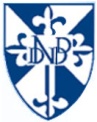 